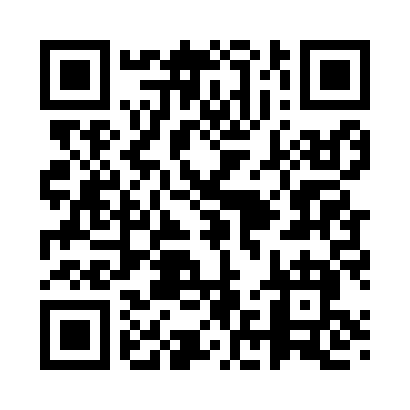 Prayer times for Manorkill, New York, USAMon 1 Jul 2024 - Wed 31 Jul 2024High Latitude Method: Angle Based RulePrayer Calculation Method: Islamic Society of North AmericaAsar Calculation Method: ShafiPrayer times provided by https://www.salahtimes.comDateDayFajrSunriseDhuhrAsrMaghribIsha1Mon3:405:251:015:058:3810:222Tue3:415:251:025:058:3810:223Wed3:425:261:025:058:3810:214Thu3:435:261:025:058:3710:215Fri3:435:271:025:058:3710:206Sat3:445:271:025:058:3710:207Sun3:455:281:025:058:3610:198Mon3:465:291:035:058:3610:189Tue3:475:301:035:058:3510:1710Wed3:485:301:035:058:3510:1711Thu3:505:311:035:058:3410:1612Fri3:515:321:035:058:3410:1513Sat3:525:331:035:058:3310:1414Sun3:535:331:035:058:3310:1315Mon3:545:341:035:058:3210:1216Tue3:565:351:035:058:3110:1117Wed3:575:361:045:058:3110:1018Thu3:585:371:045:048:3010:0819Fri4:005:381:045:048:2910:0720Sat4:015:391:045:048:2810:0621Sun4:025:401:045:048:2710:0522Mon4:045:411:045:048:2710:0323Tue4:055:411:045:048:2610:0224Wed4:065:421:045:038:2510:0125Thu4:085:431:045:038:249:5926Fri4:095:441:045:038:239:5827Sat4:115:451:045:028:229:5628Sun4:125:461:045:028:219:5529Mon4:145:471:045:028:209:5330Tue4:155:481:045:018:199:5231Wed4:165:491:045:018:179:50